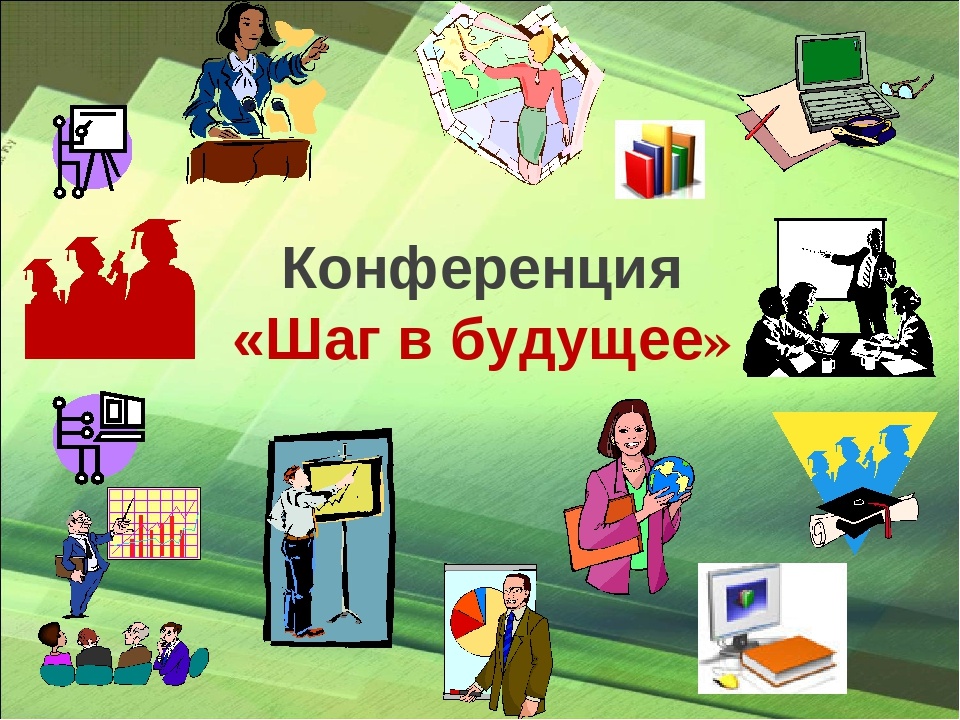 	Дорогие наши читатели сайта и школьной газеты «Гимназист», мы постоянно сообщаем вам о наших победах и достижениях. Здесь и конкурсы, и марафоны, и предметные недели, и различные мероприятия, посвященные знаменательным и памятным датам, и многое – многое другое. И все они как маленькие ручейки вливаются в большой поток учебного процесса под названием «школьная жизнь».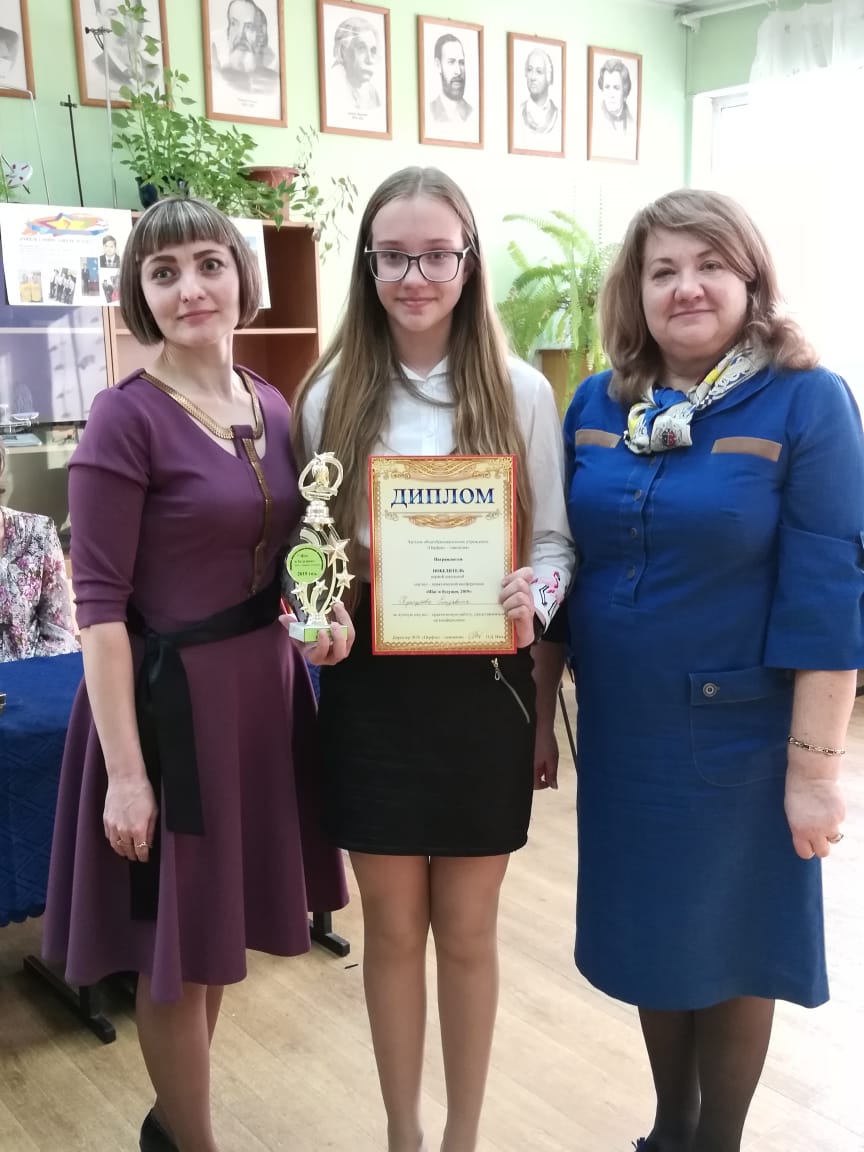  	А сегодня мы постараемся рассказать вам еще об одной стороне нашей школьной жизни. 28 февраля 2019 года у нас в гимназии прошла первая школьная научно – практическая конференция «Шаг в будущее». 		16 мальчишек и девчонок нашей гимназии еще в начале учебного года изъявили желание  поучаствовать в интеллектуальном марафоне «Шаг в будущее». 		Невольно возникает вопрос: для чего, с какой целью было принято решение провести эту конференцию в нашей школе? 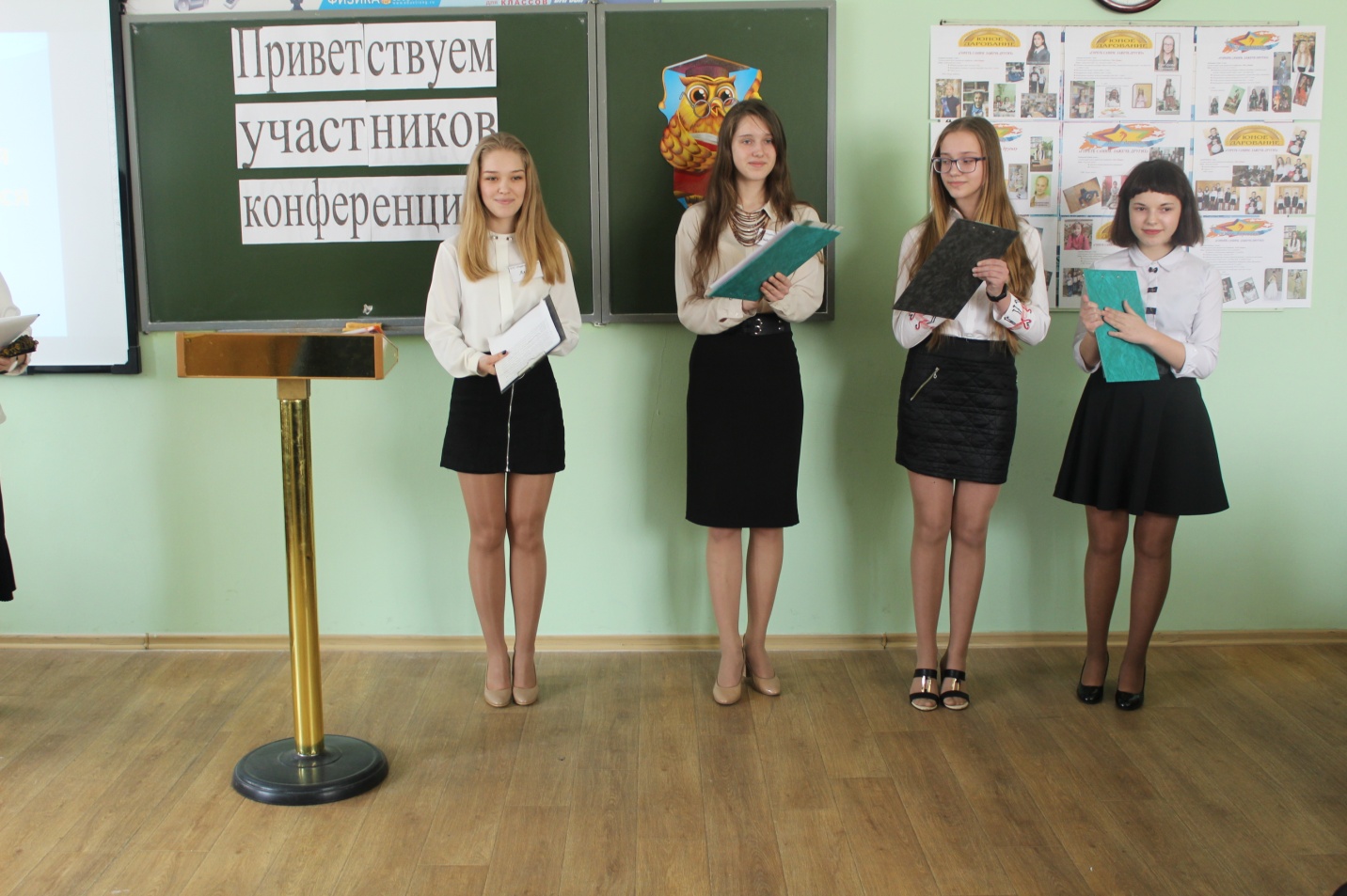 															Отвечая на  этот вопрос, я хочу прежде всего заметить, что это не случайное событие. С целью поиска и поддержки одарённых и талантливых детей, с целью организации научно - исследовательской деятельности и вовлечения обучающихся в научный процесс школьной жизни,  оказания помощи при адаптации в социуме,  выборе будущей профессии  и была проведена первая школьная научно – практическая конференция «Шаг в будущее».	Конференция готовилась поэтапно:-первый этап – организационный, когда нужно было подать заявку для участия в конференции, ознакомиться с Положением, выбрать направление и тему исследовательской работы. Октябрь.-второй этап – отборочный. Здесь ребята представляли на конкурс  свои работы без защиты. Декабрь.-третий этап – финальный. Именно на этот этап конкурса ребятам нужно было представить для защиты свою работу с использованием компьютерной техники. Февраль.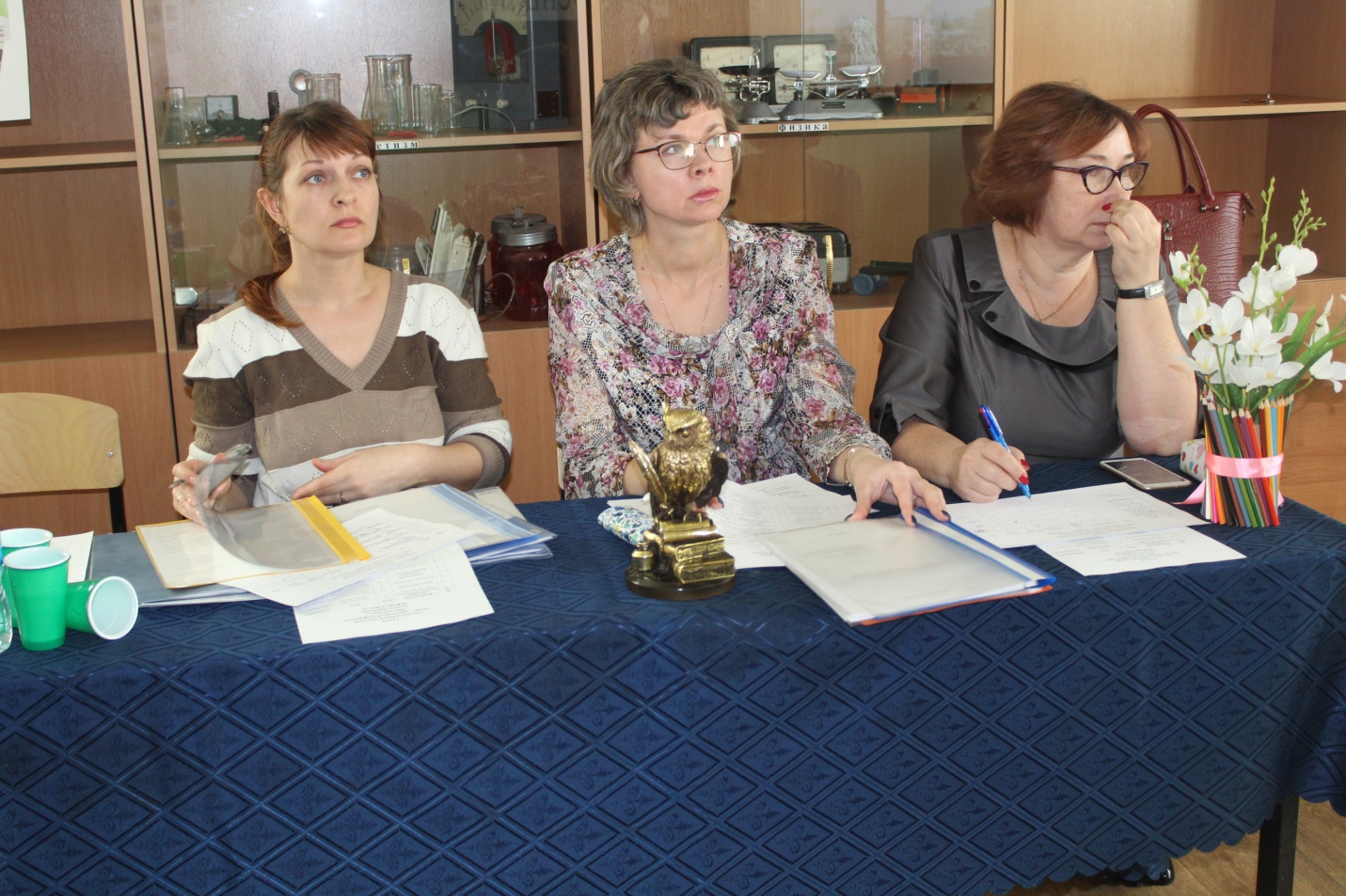 		И вот они, первопроходцы! Мальчишки и  девчонки, одетые в парадную форму, взволнованные, держали в своих руках научные проекты, ожидали своей очереди для защиты работ перед компетентной комиссией, которую возглавляла директор гимназии О.Д. Ижко.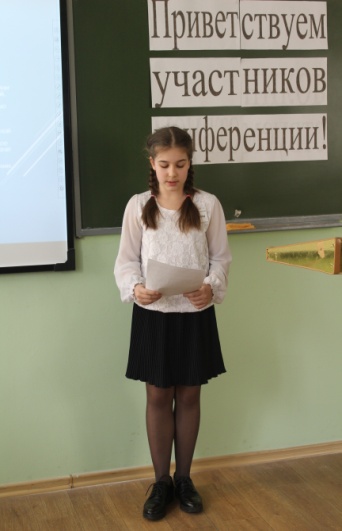 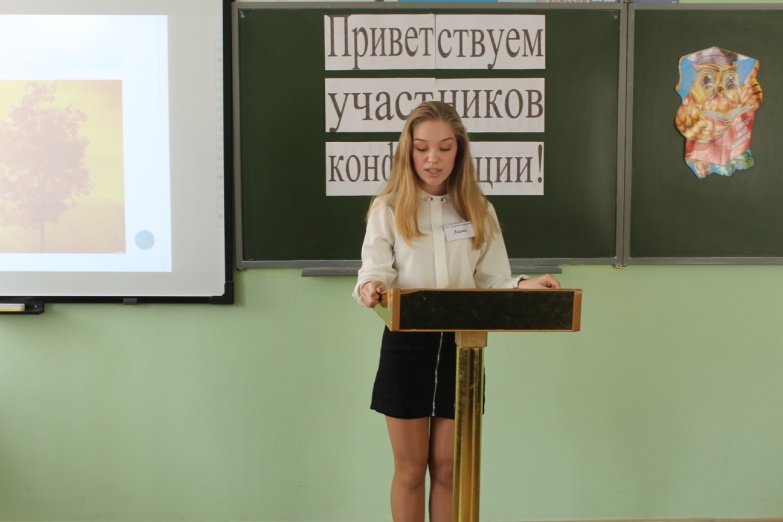 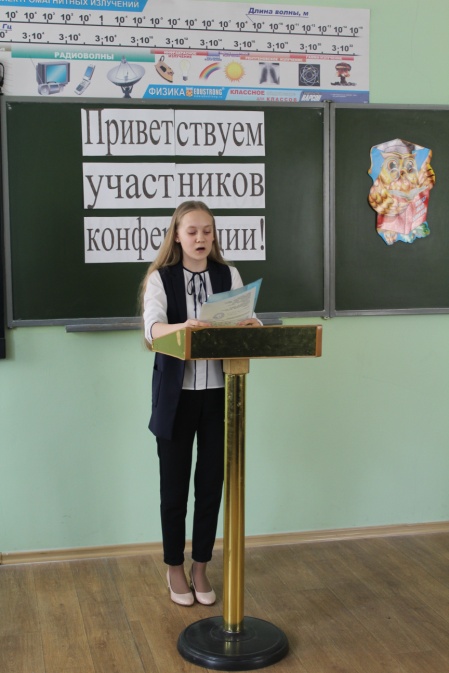  		А как приятно было наблюдать за теми, кто, пожалуй, и представить раньше не мог, что это за диковина такая – КОНФЕРЕНЦИЯ -  за нашими пятиклассниками.  Для них все было ново: и конференция, и зал, в котором им пришлось защищать свои проекты, и обстановка. 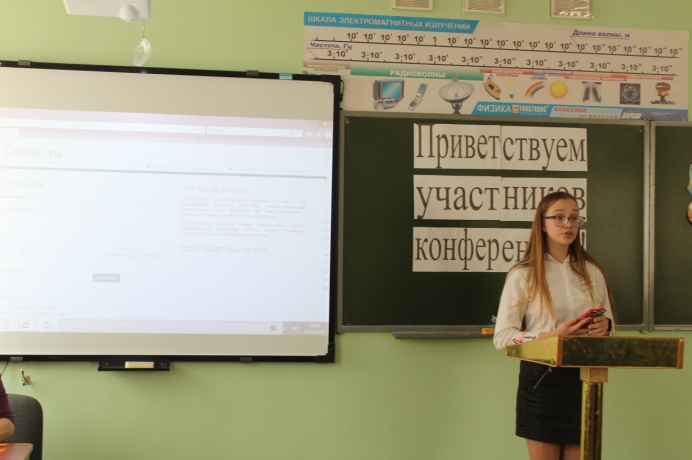 		Открыла конференцию наша школьная агитбригада «Вдохновение», которая в своем выступлении поздравила всех ребят со школьным праздником и пожелала удачи. 		С большим вниманием  слушали ребята  выступление нашего директора О.Д. Ижко, пытаясь запомнить все напутствия и пожелания, которые могли им пригодиться  при защите.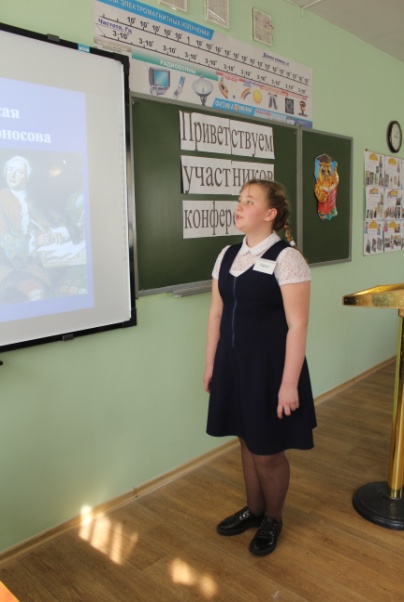 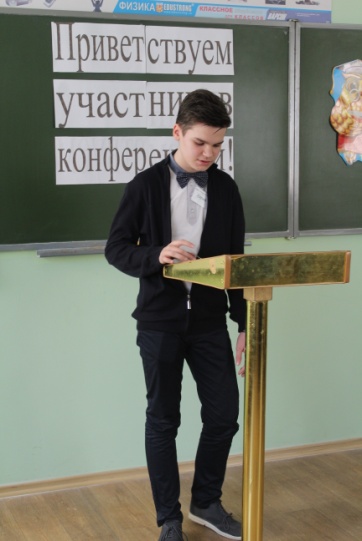 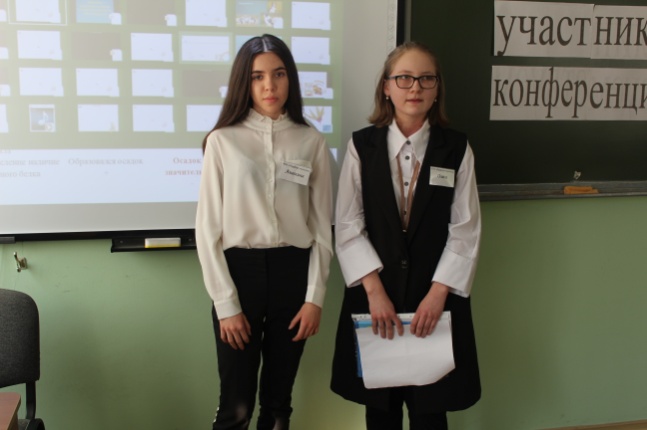 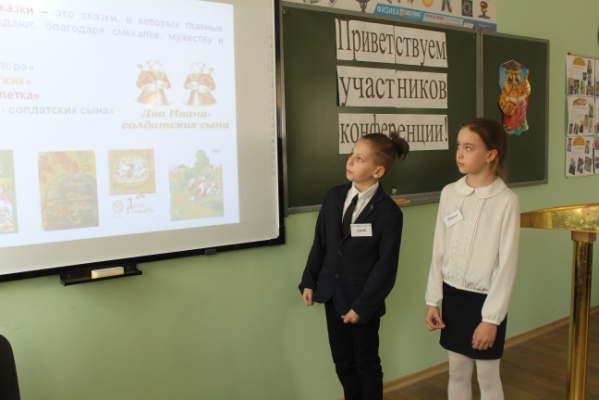 		В течение двух часов учащиеся защищали свои проекты в различных номинациях. 	Сразу скажу, непростое это было дело - выбрать победителя конференции! Но конкурс есть конкурс, и выбрать в такой непростой ситуации лучшего, самого достойного все  же пришлось. Победителем стала учащаяся 7 класса Кунгурова Елизавета. Тема её исследовательской работы по информатике «QR – код  - двухмерный штрих – код», педагог - наставник  Малыгина Е.А. Уверенная в своих исследованиях, с грамотно поставленной речью, Елизавета встала за кафедру, чтобы доказать всем, что ее работе нет равных.  Молодец, Елизавета!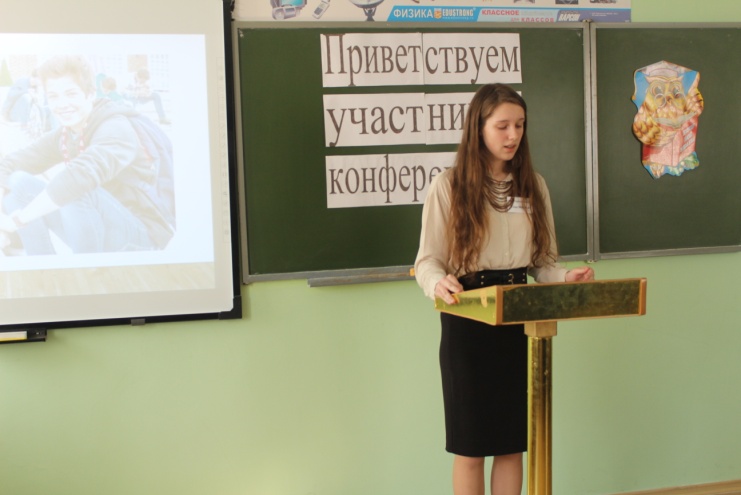 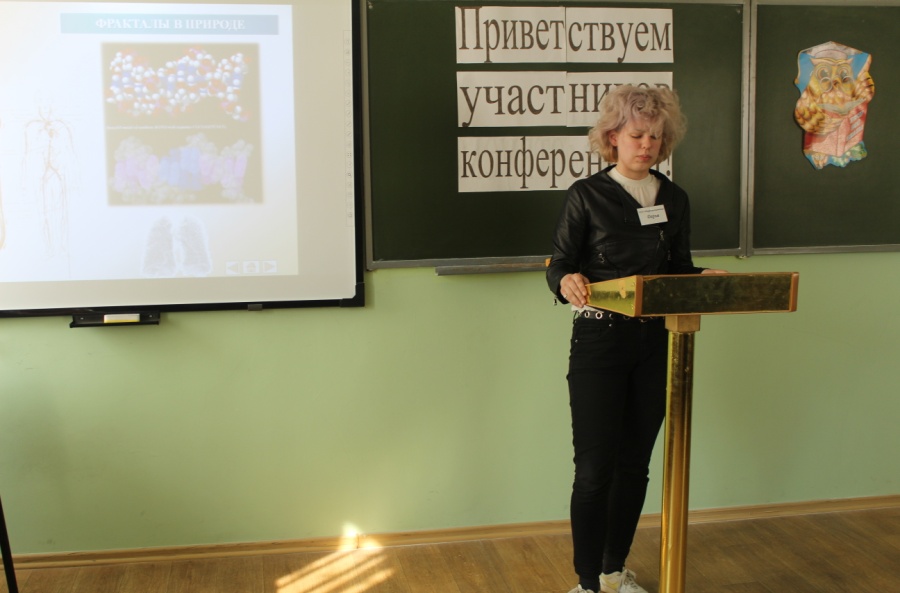 	Конечно, было бы несправедливо, если бы я не отметила и другие,  не менее интересные проекты.Работа Оганесовой Дарьи, 10 класс, проект «Фракталы: геометрия красоты», учитель Малыгина Е.А.; Федосова Анастасия, 10 класс, «Проблемы английской молодёжи и пути их решения», исследовательская работа по английскому языку, учитель Тарасова Н.И.; Шереметова Елизавета,  работа по литературе: «Звукопись и цветовая значимость звука», учитель Скачко Т.Г. Войтышина Алина, 11 класс, «Цветопись в поэзии Сергея Есенина», учебно-исследовательская работа по литературе, учитель Скачко Т.Г.; Алевинский Сергей и Суходуб Таисия, 5 класс, «Чему учат сказки», учитель Коковина И.В.		Кстати, в этот день прошло голосование не только среди участников конференции, но и среди педагогического коллектива. Задача была одна - определить самого достойного участника конкурса, чтобы вручить ему приз зрительских симпатий - символ мудрости, «Сову».		В завершение директор гимназии Ижко О.Д. поздравила всех ребят с успешной защитой, подчеркнув, что школьная научно – практическая конференция «Шаг в будущее» - это одна из форм развития детской одаренности, и именно участие в исследовательской деятельности позволяет обеспечить высокий уровень системности в знаниях. Участники получили неоценимый опыт работы и возможность проявить себя на таком уровне.  	Член экспертной комиссии Тимченко Е.С. взяла слово, чтобы дать оценку каждой творческой работе. Здесь были указаны и положительные моменты, и то, чему еще требуется уделить больше внимания. 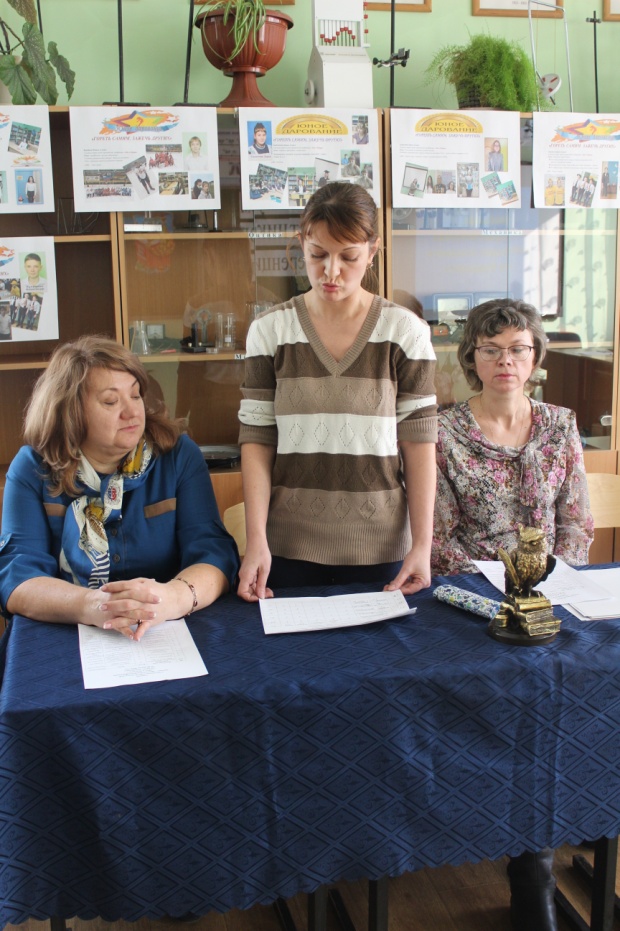 	И вот церемония награждения. Директор гимназии Ижко О.Д. вручила всем участникам конференции дипломы, а победителю– диплом и кубок «Мудрый Совенок». 	Завершая работу конференции, зам. директора по воспитательной работе О.В. Федоренко сказала: «Это настоящий праздник науки, творчества и интеллекта».  Он прошел у нас в школе впервые, а потому  вы, ребята, войдете в историю гимназии как первопроходцы! И пусть девиз нашего праздника «Гореть самим, зажечь других!» будет жить еще долгие – долгие годы».	Слова благодарности в этот день прозвучали и в адрес педагогов – наставников. Ведь благодаря их поддержке, инициированию творческих идей ребят, сегодня состоялся такой интеллектуальный праздник.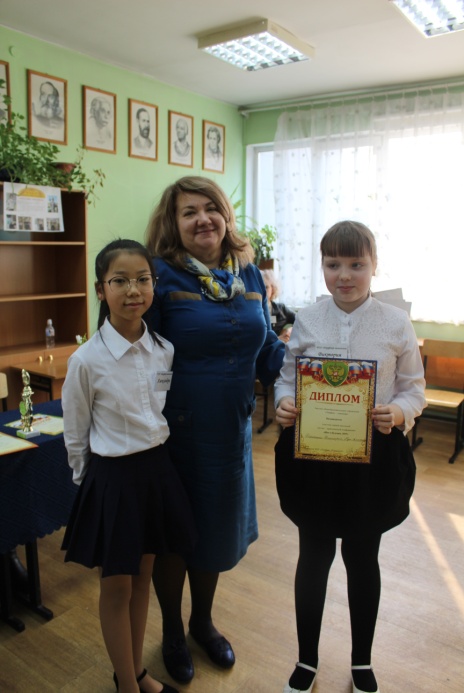 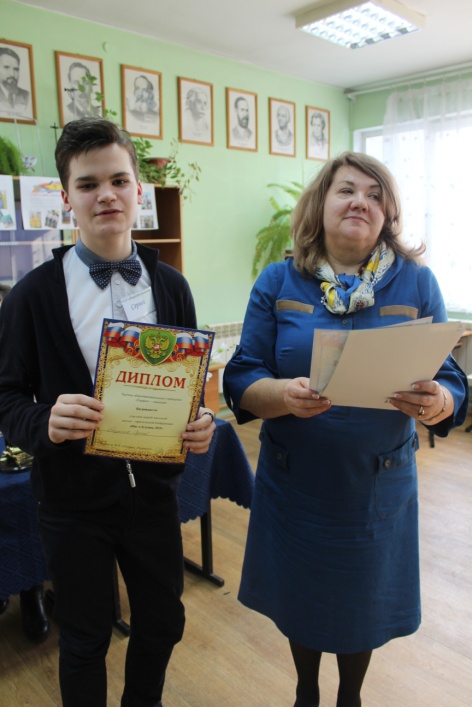 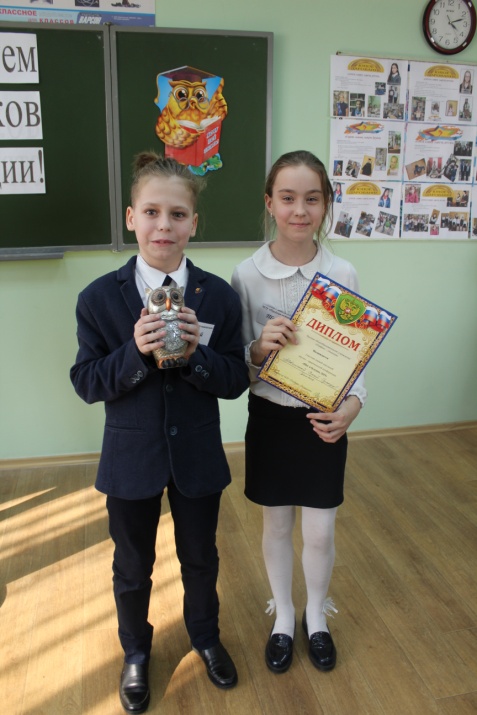 		Уважаемые участники конференции! Администрация школы, педагогический коллектив гимназии поздравляет всех вас с участием в интеллектуальном марафоне и желает дальнейших успехов и новых побед!Зам. директора по ВР О.В. Федоренко